Теннис - 2017В ежегодном краевом турнире по настольному теннису среди учащихся специальных (коррекционных) общеобразовательных организаций Ставропольского края спортивная команда  ГКОУ «Специальная (коррекционная) общеобразовательная школа-интернат № 1» заняла почетное  III место.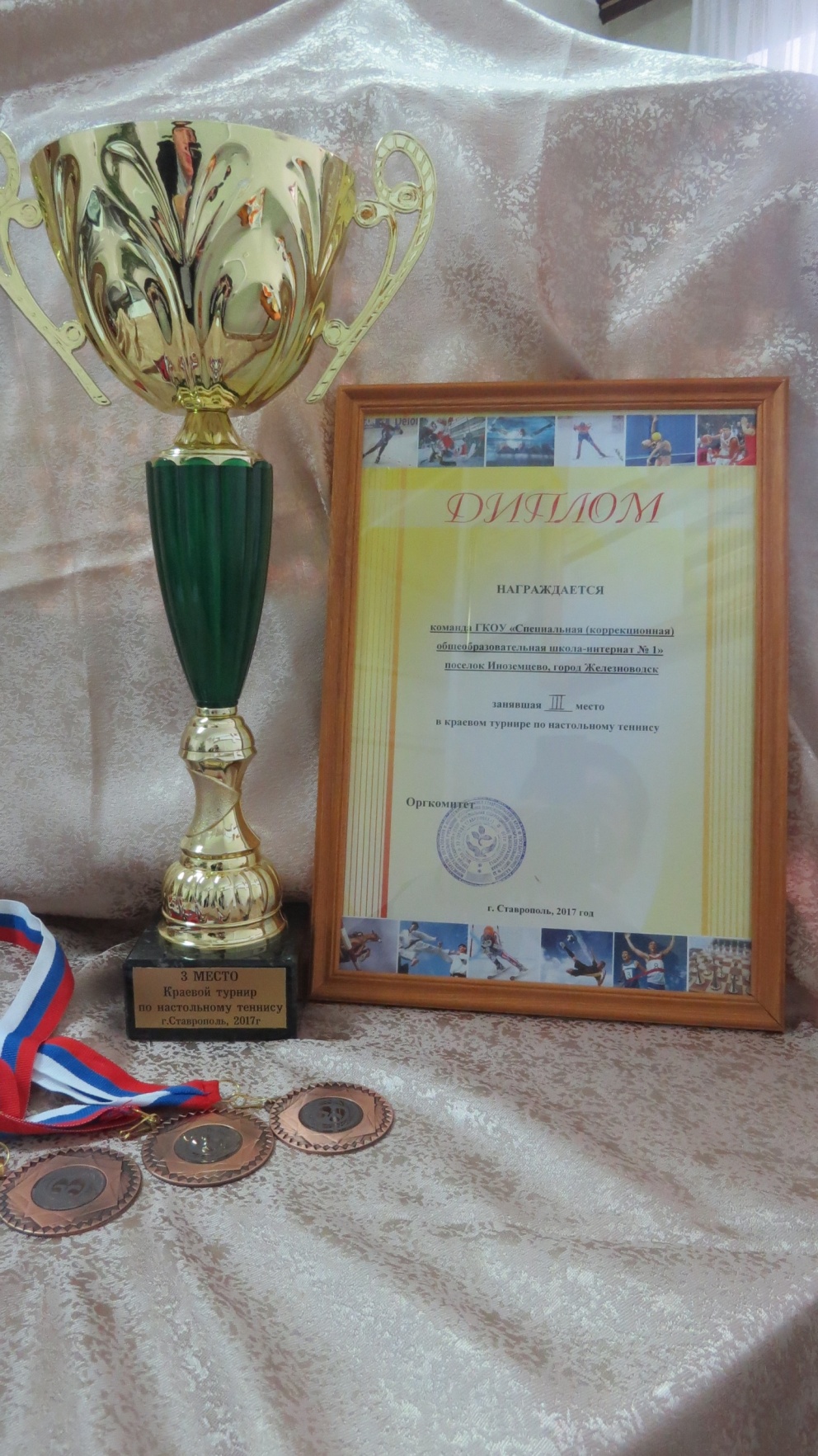 